CostineștiHostel Perla 3*TARIFE SEZON ESTIVAL 2022 Cazare cu mic dejun – minim 5 nopțiTarifele includ cazare si mic dejun (meniu fix), pentru 3 persoane in camera tripla Family, pentru sejururi de  minim 5 nopti.Facilitati copii si capacitate cazare in camere:O cameră poate acomoda maxim 2 adulti si 2 copii cu varste cuprinse intre 1-12 ani. In cazul in care unul dintre copii are peste 12 ani se va percepe o taxa de 55 lei/noapte.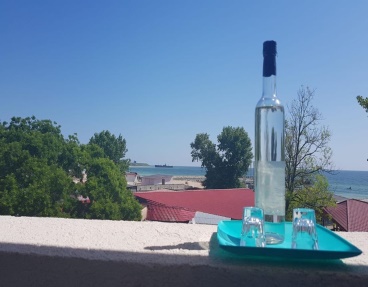 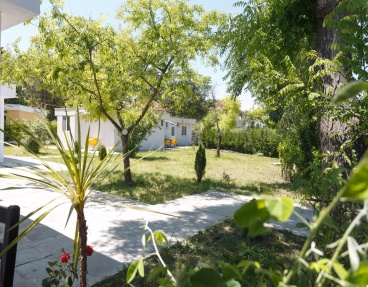 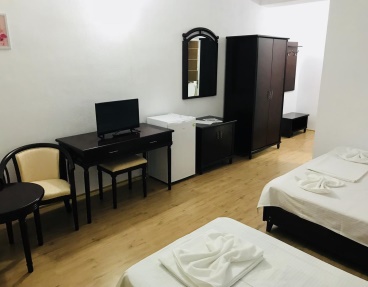 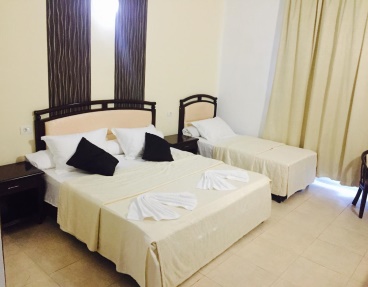 TIP CAMERAPERIOADAPRETLei/cameră/noapteCAMERA TRIPLA01.06-30.06.2022358CAMERA TRIPLA01.07-15.07.2022468CAMERA TRIPLA16.07-21.08.2022550CAMERA TRIPLA22.08-31.08.2022468CAMERA TRIPLA01.09-11.09.2022358